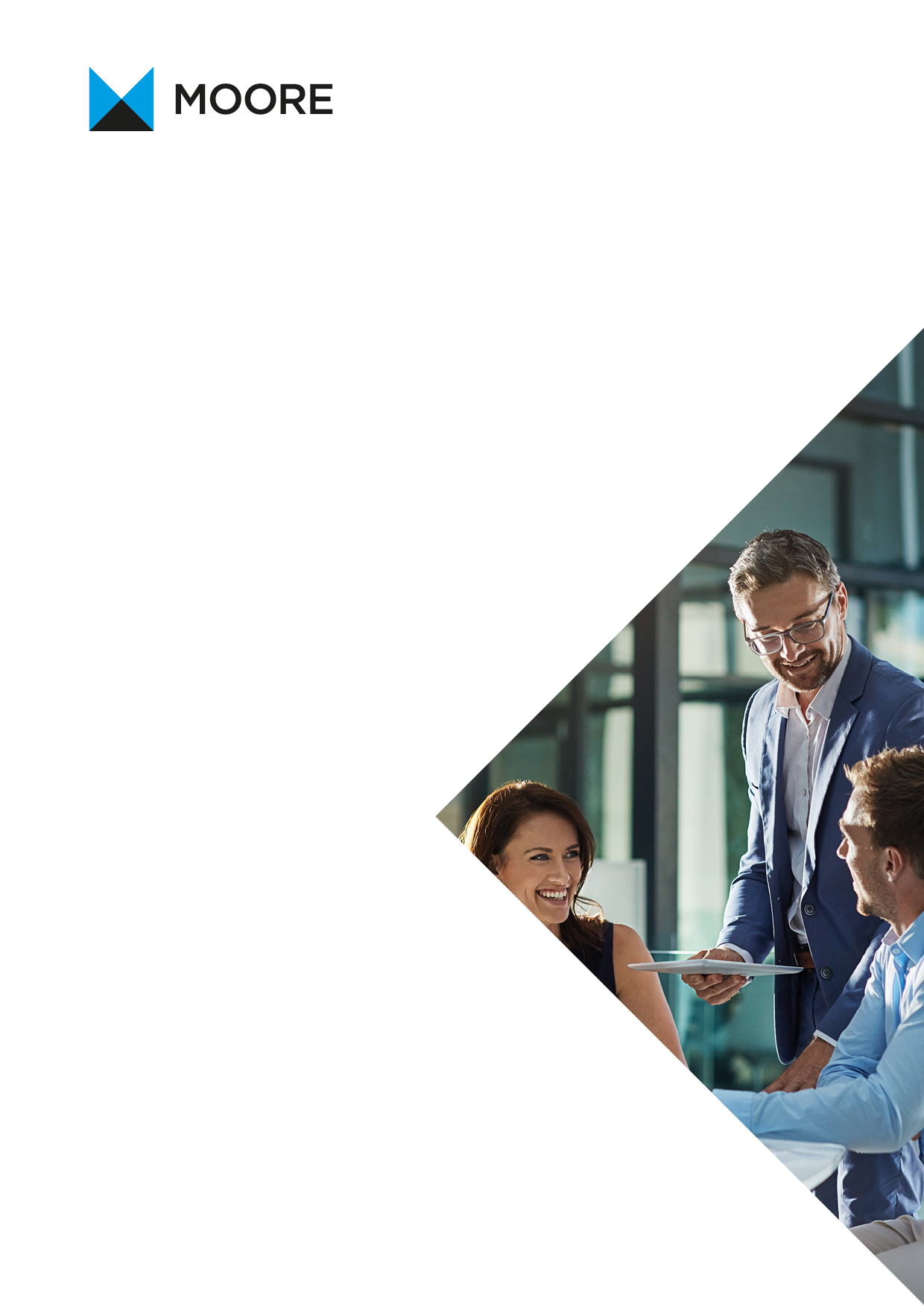 Posouzení vlivuna ochranu osobních údajů (DPIA)Kamerový systémobec PyšelyOBSAHSeznam zkratekCíl provedení posouzení vlivuCílem provedení posouzení vlivu na ochranu osobních údajů dle zákona 110/2019 a Nařízení Evropského parlamentu a Rady (EU) 2016/679 ze dne 27. dubna 2016 o ochraně fyzických osob v souvislosti se zpracováním osobních údajů a o volném pohybu těchto údajů a o zrušení směrnice 95/46/ES (dále také GDPR) je prvotně splnění právní povinnosti dle čl. 35 GDPR a současně určení, na jaké úrovni jsou rizika plynoucí subjektům údajů z tohoto zpracování a zda jednotlivá implementovaná technická a organizační opatření jsou dostatečná a došlo tak k minimalizaci rizik pro subjekt údajů.Předmět DPIANa základě dohody bylo uskutečněno nezávislé posouzení instalace kamerového systému z hlediska vlivu na ochranu osobních údajů (DPIA) v obci.Byly prověřeny následujících hlediska:umístění kamer včetně perimetru,vedení dokumentace,právní vztahu s dodavatelem, nastavení a fungování organizačních opatření,nastavení a fungování technických opatření.Obecné nařízení o ochraně osobních údajů (GDPR)Evropský parlament schválil 14. dubna 2016 Obecné nařízení o ochraně osobních údajů („GDPR“). Účinnost tohoto nařízení nastává 25. května 2018. Pro všechny subjekty, které zpracovávají osobní údaje občanů Evropské unie („EU“), znamená toto opatření upřesnění či vznik nových povinností v souvislosti se zvýšením ochrany a práv občanů Evropské unie.GDPR je vydáno formou přímo účinného nařízení, které není nutno transponovat do právních řádů členských států. V České republice toto nařízení nahradí současnou právní úpravu ochrany osobních údajů. Níže jsou uvedeny změny a jejich dopady, které GDPR vyvolává:zpřísnění podmínek pro evidenci a zpracování osobních údajů, a to jak ve zcela nebo částečně automatizovaném, tak i v neautomatizovaném zpracování,přísnější požadavky na podobu souhlasu se zpracováním osobních údajů od subjektu údajů a výslovně zakotvené právo souhlas odvolat,nová práva subjektů údajů jako např. právo na přenositelnost údajů, nebo významné posílení stávajících práv jako např. práva být zapomenut,širší informační povinnost – správce je povinen subjekty údajů dostatečně a srozumitelně informovat, např. o účelu a právním základu zpracování osobních údajů, o jejich právech atd., nové požadavky na obsah smlouvy uzavřené mezi správcem a zpracovatelem,přísnější požadavky na zabezpečení osobních údajů – i když je nařízení založeno na principu technologické neutrality, zmiňuje možná technická opatření sloužící k ochraně integrity, důvěrnosti a dostupnosti dat,povinnost zohledňovat požadavky GDPR již při zavádění nebo úpravě stávajících procesů GDPR (zásada Privacy by design) a aplikace nejpřísnějšího režimu ochrany osobních dat (zásada Privacy by default),přísnější nároky na dokumentaci zpracování osobních údajů,v případě vysokého rizika pro práva a svobody subjektů údajů musí být zpracováno posouzení vlivu na ochranu osobních údajů („DPIA“), požadavek na reportování porušení zásad ochrany dat jak příslušnému orgánu, tak i subjektu údajů.ve vybraných případech povinnost jmenovat Pověřence pro ochranu osobních údajů (DPO).nařízení upravuje výši sankcí pro organizace při nedodržení podmínek GDPR.Porušení výše uvedených povinností může vyústit v pokutu ve výši až 20 mil. EUR. Popsané změny musí správci a zpracovatelé osobních údajů zahrnout do svých systémů řízení, firemních (organizačních) procesů včetně úpravy příslušných dokumentací, či provedení úprav dodávaných produktů.DPIAPopis zpracováníKamerami sledované prostory či prostranství jsou častými místy, kde může dojít ke krádežím, napadení, mohou být řešeny úrazy, přičemž je třeba objasnit situaci a získat případné důkazy pro předání Policii ČR. Řešení kamerovým systémem (nad rámec běžného zabezpečeni) má být zejména preventivním odstrašujícím nástrojem, případně napomoci:potenciálně omezit kriminalitu, jelikož už jen přítomnost kamer snižuje riziko;objasnit situaci v případě zjištění ztráty majetku nebo poškození zdraví; pomoct s šetřením případného přestupku/trestného činu a výsledky šetření podložit důkazním materiálem (předání orgánům činným v trestním řízení);Při provozu kamer se záznamem dochází ke sběru a zpracování osobních údajů subjektů údajů (občanů a návštěvníků obce a obecních prostor). Osobním údajem je obrazový materiál subjektů údajů.Zásady pro zavedení kamerového systémuKamerový systém a GDPRV režimu nařízení EU o ochraně osobních údajů (GDPR) jsou takové kamerové systémy, které jsou vybaveny záznamovým zařízením, tedy jejich součástí je uchovávání (zpracování) informací – osobních údajů. Stanovení účelu instalace kamerového systémuStanovení účelu instalace kamerového systému je nejdůležitější povinností organizace, jako správce zpracovávajícího osobní údaje. Přitom se však vždy musí jednat o účel zákonný, tedy účel, který není v rozporu s ochranou jiného práva, zejména práva osobnostního, kam právo na ochranu osobních údajů patří. Nestačí tedy stanovit jako obecný účel pro invazivní nasazení kamer a jejich celodenního provozování v prostorách budovy organizace ochranu majetku správce nebo prevenci kriminality, když k žádnému takovému nasazení není vážný důvod, respektive nedošlo „zatím“ k ohrožení majetku ani zdraví zde pracujících a studujících osob. Pokud však již organizace tyto zkušenosti má, a selhávají dosavadní metody dohledu, je na místě zvážit nasazení vyššího stupně ostrahy osob a majetku, kam nasazení kamerového systému nepochybně patří. Způsob provozování kamerového systémuÚčel a způsob (prostředky) provozování systému musí být stanoveny současně, to znamená, že již před spuštěním systému musí být nastaven takový režim, který by s ohledem na zájmy správce nebo jeho právní odpovědnost co nejméně omezoval jiná práva. Jednotlivé části systému tak mohou pracovat zcela nezávisle a v jiném časovém režimu, kdy například kamery v šatnách se mohou spouštět se začátkem pracovní doby, a naopak kamery ve společných prostorách (chodbách, jídelnách a pod) v době, kdy zde subjekty OÚ nepracují, a je na místě chránit majetek správce před nahodilým útokem neznámého pachatele. Záznamové zařízeníJe-li součástí kamerového systému záznamové zařízení, musí být jasně stanoven časový rámec pro uchovávání informací, který by neměl být neúměrně dlouhý vzhledem k účelu, pro který je záznamové zařízení instalováno. Souhlas subjektu údajůZpracovávat osobní údaje je možné pouze se souhlasem subjektu údajů, pokud organizace neprokáže kvalifikovaný důvod, který by ji opravňoval ke zpracování osobních údajů bez souhlasu. Povinnost informovat monitorované osobyPovinnost informovat monitorované osoby o instalaci a provozu kamerového systémuOchrana zaměstnanců před sledováním zaměstnavateleRespektovat podmínky zvláštních právních předpisů upravujících možnosti sledování osob (zejména § 316 odst. 2 zákoníku práce: narušování soukromí zaměstnance na pracovištích a ve společných prostorách zaměstnavatele otevřeným nebo skrytým sledováním).Přesné vymezení oprávněných zájmůÚčelem zpracování je: objasnění incidentu, zajištění a předání důkazního materiálu orgánům činným v trestním řízení.Právní základ pro zpracování: zpracování probíhá podle čl. 6 odst. 1 písm. f) GDPR, kdy souhlas subjektu údajů není třeba, jelikož zpracování je nezbytné pro účely oprávněných zájmů správce.Balanční test oprávněnosti zájmu správcePosouzení nezbytnosti a přiměřenosti operací zpracování z hlediska účelůDanému účelu pomoci objasňovat narušení bezpečnosti sledovaných prostor a prostranství, incidentů (krádeží, napadení, vandalismus) nebo příčin vzniku úrazů je kamerový systém vhodný a prakticky velmi těžko nahraditelný.Posouzení rizik pro práva a svobody subjektů údajůPráva a svobody dotčených subjektů údajů jsou narušována minimálně, prakticky jen, když se dopustí protiprávního jednání. Kamery jsou rozmístěny tak, aby zabíraly:vnitřní prostory obecního úřadu, jako jsou chodby, dvůr, vchody a prostory technického typu, prostranství pod uzavřením v majetku obce, jako je sběrný dvůr, čistička, vodárna,veřejná prostranství, jako je náves, kaplička, …Přístup k záznamu je omezen přístupovými právy (uživatelské jméno a heslo) a oprávnění záznam shlédnout má výhradně vedení obce – starosta, nikdo jiný.Občané a návštěvníci obce jsou upozorněni při vstupu/vjezdu do obce, případně při vstupu do prostor na vstup do prostoru pod dohledem kamer cedulkou s piktogramem kamery a uvedením kontaktních údajů na správce. Podrobnější informace o zpracování je na webových stránkách správce. Kamery běží v nepřetržitém režimu snímání (24/7), uložená doba záznamu je max. 14 dnů (smyčka). V případě incidentu je záznam uložen po dobu nezbytně nutnou pro použití jako důkazového materiálu. Jde o záznam obrazu bez dalšího zpracování nebo identifikace osob (záznam je zkoumán až v případě incidentu). Nedochází k nepřetržitému sledování živého přenosu či systematickému procházení pořízených záznamů. Celková míra rizika ohrožení práv a svobod subjektů je nízká.opatření k řešení rizikFyzickým narušením signálu není možné zobrazit kamerový záznam, nahrávací zařízení je fyzicky zabezpečeno proti neoprávněnému přístupu. Přístup a právo přístupu jsou omezeny (přístupové údaje, omezení počtu osob, omezení situací, za kterých je možné záznam shlédnout). Předání záznamu z kamer je možné jen orgánům činným v trestním řízení či v rámci správního řízení ORP. Do zpracování nejsou zapojeni žádní zpracovatelé, prostředky zpracování jsou v majetku obce. Servisní zásahy technika jsou prováděny tak, aby byl pod nepřetržitým dohledem pracovníků obce a nedošlo při něm k přehrání záznamu z kamer.Technické komponentyUMÍSTĚNÍ A Vyhodnocení jednotlivých kamerV následující podkapitole najdete vyhodnocení na základě těchto kritérií: Umístění kamer;Perimetr kamer;Zranitelnost z pohledu dopadu a ochrany osobních údajů;Celkové zhodnocení;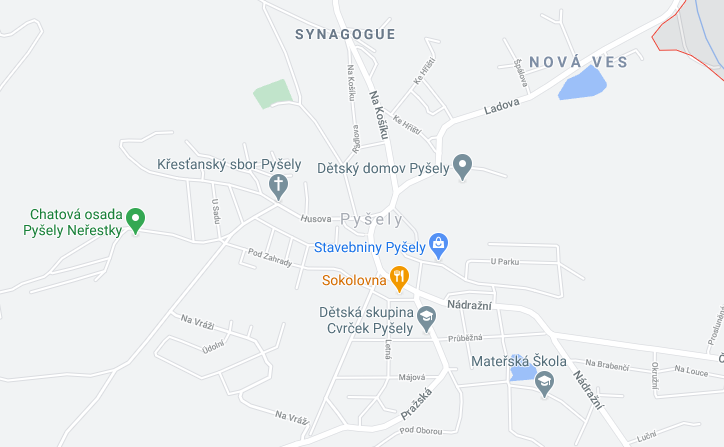 Zjištění a doporučeníAktuálnost dokumentaceZjištění a doporučení:Závěry DPIAPředmětem bylo provedení nezávislého posouzení instalace kamerového systému z hlediska vlivu na ochranu osobních údajů (DPIA) v obci Pyšely. Prověřena byla shoda ve třech oblastech – organizační, technická opatření a úroveň dokumentace. Konzultace s ÚOOÚ nebyla provedena, protože nebylo identifikováno, že po implementaci technických a organizačních opatření, existují stále vysoká rizika pro práva a svobody subjektu údajů.Nejvýznamnější doporučení: Udržovat platnost a aktuálnost dokumentaceLze konstatovat, že kamerový systém nainstalovaný v obci je v souladu s Nařízením Evropského parlamentu a Rady (EU) 2016/679 ze dne 27. dubna 2016 o ochraně fyzických osob v souvislosti se zpracováním osobních údajů a o volném pohybu těchto údajů a o zrušení směrnice 95/46/ES (obecné nařízení o ochraně osobních údajů).ZkratkaVysvětlení zkratkyDPIAData Protection Impact Assessment (posouzení vlivu na ochranu osobních údajů)EUEvropská unieGDPRGeneral Data Protection Regulation (nařízení Evropského parlamentu a Rady (EU) 2016/679 ze dne 27. dubna 2016 o ochraně fyzických osob v souvislosti se zpracováním osobních údajů a o volném pohybu těchto údajů a o zrušení směrnice 95/46/ES (obecné nařízení o ochraně osobních údajů)ÚOOÚÚřad pro ochranu osobních údajůIdentifikace oprávněného zájmu správceIdentifikace oprávněného zájmu správceIdentifikace oprávněného zájmu správceOtázkaOdpověď1Jaký je účel zpracování?Účelem zpracování je zajištění bezpečnosti osob a majetku obce.2Je zpracování nezbytné pro dosažení záměru správce?Ano, bez obecní policie a ani s ní nemůže správce jinými nástroji monitorovat krizová místa. Zpracování je tak nezbytné pro dosažení záměru správce.3Je zpracování nezbytné pro dosažení záměru třetí osoby?Ne. Zpracování se týká pouze občanů, případně návštěvníků obce.4Je předmětné zpracování výslovně označeno v obecně závazných právních předpisech jako legitimní?Ano, obecně závazné právní předpisy umožňují instalaci kamerového systému, za účelem ochrany zdraví a majetku.Balanční testBalanční testBalanční testOtázkaOdpověď1Očekává subjekt údajů zpracování jeho osobních údajů?Ano, subjekt údajů zpracování očekává a je o zpracování jeho osobních údajů předem informován (viz níže).2Má zpracování osobních údajů nějakou přidanou hodnotu pro subjekt údajů?Ano, ochranu majetku a zdraví subjektu údajů. 3Je pravděpodobné, že zpracování bude mít nějaký negativní dopad na subjekt údajů?Není pravděpodobné, že by samotné zpracování osobních údajů správcem mělo nějaký negativní dopad na subjekt údajů. 4Je pravděpodobné, že v důsledku zpracování vznikne subjektu údajů neodůvodněná újma?Není pravděpodobné, že v důsledku zpracování vznikne subjektu údajů neodůvodněná újma.5Vznikla by správci nějaká újma, pokud by ke zpracování nedošlo?Ano, mohla by vzniknou újma na majetku, např. černá skládka.6Vznikla by třetí osobě nějaká újma, pokud by ke zpracování nedošlo?Není pravděpodobné, že v důsledku zpracování vznikne újma třetí osobě.7Je zpracování v zájmu subjektu údajů?Ano, i subjekt údajů má zájem na ochranu majetku a zdraví.8Existuje společný oprávněný zájem subjektu údajů s osobou provádějící zpracování na základě oprávněného zájmu?Ano, správce a subjekt údajů mají dále společný zájem na tom, aby jejich majetek byl chráněn.9Jaký je vztah mezi subjektem údajů a správcem?Jedná se o veřejnost.10Jaký je charakter zpracovávaných osobních údajů?Pro tento účel zpracování jsou zpracovávány pouze záznamy z kamer.11Existuje dvoustranný vztah mezi subjektem údajů a správcem, případně jak blízký je tento vztah?Veřejnost.12Budou zpracováním nějakým způsobem oslabena či omezena práva subjektu údajů?Nebudou.13Jsou osobní údaje získávány od subjektu údajů přímo či nepřímo?Osobní údaje jsou získávány pomocí kamerového systému.14Existuje faktická nerovnost mezi subjektem údajů a správcem?Není zde zřejmá faktická nerovnost mezi subjektem údajů a správcem.15Je pro subjekt údajů očekávatelné, že osobní údaje budou zpracovávány pro tento účel?Ano, subjekt údajů očekává, že bude docházet ke zpracování jeho osobních údajů za účelem ochrany zdraví a majetku.16Může být zpracování subjektem údajů vnímáno jako rušivé či nevhodné?Vzhledem k umístnění kamerového systému nelze předpokládat, že by zpracování osobních údajů bylo subjektem údajů vnímáno jako rušivé nebo nevhodné.17Je vůči subjektu údajů řádně splněna informační povinnost?Ano, správce plní svou informační povinnost vůči subjektu údajů podle čl. 13 nařízení.18Může subjekt údajů kontrolovat zpracování či jednoduše vznést námitku vůči zpracování?Subjekt údajů nemůže samostatně přímo kontrolovat zpracování osobních údajů, přičemž tímto nejsou dotčena práva subjektu údajů na vznesení námitky v souladu s čl. 21 nařízení či jiná oprávnění subjektu údajů dle nařízení.19Může být rozsah zpracování omezen za účelem zmírnění rizika či případné újmy související se zpracováním?Správcem jsou zpracovávány osobní údaje v minimálním rozsahu nutném pro dosažení účelu tohoto zpracování, takže rozsah zpracování není možné dále omezit.Test nezbytnostiTest nezbytnostiTest nezbytnostiOtázkaOdpověď1Z jakého důvodu je zpracování důležité pro správce?Zpracování (kamerový systém) je nezbytné pro ochranu zdraví osob a majetku osob i obce. 2Z jakého důvodu je zpracování důležité pro třetí osoby, pokud jim mají být osobní údaje zpřístupněny?Záznamy z kamerového systému jsou zpřístupněny pouze Policii ČR, v případě vyžádání, popřípadě ORP.3Existuje nějaký jiný způsob, jak dosáhnout předmětného záměru zpracování?Není jiný způsob, jak dosáhnout předmětného záměru. Ani obecní policie, i kdyby jí obec měla, nemůže nepřetržitě být na všech místech.Kamera typ 1Kamera typ 1Kamera typ 1ModelHIKVISION DS- 2CD2185G0-IMSVlastnostiDome kamery; Počet megapixelů: 4K 8 megapixelů; Vnitřní / Venkovní: Vnitřní provedení; Délka přísvitu max.: 30 metrů; Typ objektivu: monofokální; WDR: 120dB reálné; Citlivost: vysokáKamera typ 2Kamera typ 2Kamera typ 2ModelHIKVISION DS- 2CD2185FWD-ISVlastnostidome kamery; Počet megapixelů: 4K 8 megapixelů; Venkovní provedení; Délka přísvitu: 30 metrů; Typ objektivu: monofokální; WDR: 120dB reálné; Citlivost: standardníPořadové čísloUmístěníPoznámkaSubjekt údajůPohled z kameryVyhodnoceníKamera 1: Chodba Vchod č. 1Zaměstnanci,návštěvy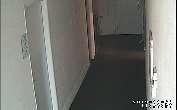 Nízké rizikoKamera 2:Vchod č. 2Zaměstnanci,návštěvyNízké rizikoKamera 3:VšichniNízké rizikoKamera 4:VšichniNízké rizikoKamera 5:Všichni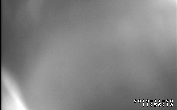 Nízké rizikoKamera 6:VšichniNízké rizikoKamera 7:Parkoviště před budovou ÚŘADUVenkovní kameraVšichni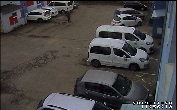 Nízké riziko1.Zpracování dokumentace ke kamerovému systémuZjištění:Zjištění:Zastaralost či neúplnost dokumentace.Doporučení:Doporučení:Zpracovat chybějící dokumentaci, směrnici pro provozování kamerového systému včetně příloh (záznamy o zpracování činností).